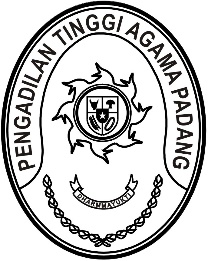 Nomor     	: W3-A/       /OT.00/12/2021	Desember 2021Lampiran	: -Perihal	:	Pembinaan dan Pemeriksaan Teknis		Administrasi YustisialYth. Ketua Pengadilan Agama Se Sumatera BaratDalam rangka pengembangan dan peningkatkan kompetensi aparatur peradilan bidang kehakiman di lingkungan Pengadilan Tinggi Agama Padang, Pengadilan Tinggi Agama Padang akan menyelenggaran Pembinaan dan Pemeriksaan Teknis Administrasi Yustisial. Maka kami undang Saudara dan Wakil Ketua untuk mengikuti acara tersebut yang Insya Allah akan dilaksanakan pada:Hari/Tanggal	:	Kamis/ 16 Desember 2021Jam	:	09.00 WIB s.d. selesai Tempat	:	Santika Premiere Hotel Padang, 		Jl. Jend. A Yani No.20, Kel. Olo, Kec. Padang BaratBiaya perjalanan dinas (uang harian dan transport) dibebankan pada DIPA satuan kerja masing-masing dan Paket Meeting peserta dibebankan pada DIPA Pengadilan Tinggi Agama Padang Tahun Anggaran 2021. Demikian disampaikan dan terima kasih.Wassalam,Ketua,Zein Ahsan